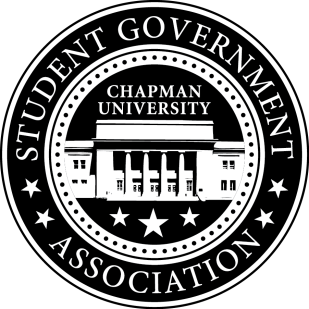 Call to OrderRoll CallLeft Early: Tansu PhilipApproval of Minutes Approval of AgendaMotion to approve by Devon HillardSecond by John DemshkiDir. Of Finance Report Budget PresentationPresident ReportOld BusinessParliamentary ProcedureNew BusinessAlpha Kappa PsiMotion to approve $5000 by John DemshkiSecond by Darpan SinghUnanimous approvalEnglish departmentMotion to approve $3000 by Devon HillardSecond by John DemshkiUnanimous approvalSpeaker NominationsNomination for Devon Hillard by Johnny DemshiSecond by Spencer BerryNomination for Lord Ryan Lizardo by Nick FernandesSecond by Devon HillardNomination for Tansu Philip by Evan DeVriesSecond by Porter HahnNomination for Rachel Norman by Selva MirandaSecond by Chloe LloydOpen ForumAnnouncements Adjournment Motion to adjourn by Darpan SinghSecond by Nick FernandesUnanimous approval